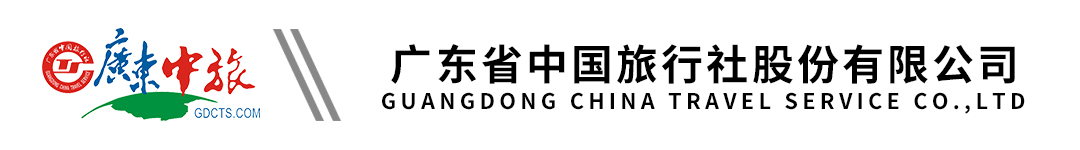 臻值•阿联酋6天 | 阿联酋航空广州往返 | 谢赫扎耶德清真寺 | 金相框 | 货车公园行程单行程安排费用说明其他说明产品编号AA202303002ZH出发地广州市目的地阿联酋行程天数6去程交通飞机返程交通飞机参考航班去程：EK363  CANDXB   0015/0515 去程：EK363  CANDXB   0015/0515 去程：EK363  CANDXB   0015/0515 去程：EK363  CANDXB   0015/0515 去程：EK363  CANDXB   0015/0515 产品亮点1、豪华航空：阿联酋航班广州往返，A380机型 1、豪华航空：阿联酋航班广州往返，A380机型 1、豪华航空：阿联酋航班广州往返，A380机型 1、豪华航空：阿联酋航班广州往返，A380机型 1、豪华航空：阿联酋航班广州往返，A380机型 天数行程详情用餐住宿D1广州早餐：X     午餐：X     晚餐：X   飞机上D2广州/迪拜－阿布扎比（车程约2.5小时）早餐：X     午餐：√     晚餐：X   阿布扎比国际五星Dusit Thani或同级D3阿布扎比-迪拜（车程约2.5小时）早餐：√     午餐：√     晚餐：X   迪拜国四Al khoory sky garden inn或同级D4迪拜-沙迦-阿之曼-迪拜（单程约40分）早餐：√     午餐：√     晚餐：X   迪拜国四Al khoory sky garden inn或同级D5迪拜早餐：√     午餐：X     晚餐：X   迪拜国四Al khoory sky garden inn或同级D6迪拜/广州早餐：√     午餐：X     晚餐：X   温暖的家费用包含1、机票：行程所列全程经济舱团体机票及机场税，团队机票不允许改名、退票、改票、改期（不含航空公司临时新增的燃油附加费）；1、机票：行程所列全程经济舱团体机票及机场税，团队机票不允许改名、退票、改票、改期（不含航空公司临时新增的燃油附加费）；1、机票：行程所列全程经济舱团体机票及机场税，团队机票不允许改名、退票、改票、改期（不含航空公司临时新增的燃油附加费）；费用不包含1、领队、境外司机、导游的服务费RMB600/人（大小同价）；1、领队、境外司机、导游的服务费RMB600/人（大小同价）；1、领队、境外司机、导游的服务费RMB600/人（大小同价）；预订须知1、此团为拼团，客人报名后需要提交护照清晰复印件或无反光清晰护照首页电子版，出团前7个工作日截止收取任何资料，逾期提交资料造成的损失由客人自行承担。温馨提示1、本资料仅界定旅游线路、游览内容之用。  退改规则1、小孩收费：2-11周岁的执行小孩收费，仅提供机位、车位、餐位及景点第一道门票，不提供住宿床位。若占床位的则按成人价格；孩童的导游服务小费按成人小费标准支付。保险信息1、此团为旅行社同业拼团，广东省中国旅行社股份有限公司委托旅游目的地具有相应资质的旅行社承接本旅行团在当地的接待业务，接待社的相关信息以及导游、领队的姓名和电话，在出团说明会时派发的行程表中告知，旅客对此表示同意。若本社此团收客人数太少(不足10人)则不开出团说明会，敬请谅解。